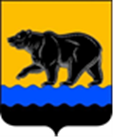 СЧЁТНАЯ ПАЛАТА ГОРОДА НЕФТЕЮГАНСКА16 мкрн., д. 23, помещение № 97, г. Нефтеюганск, Ханты-Мансийский автономный округ - Югра(Тюменская область), 628310, телефон: 20-30-54, факс: 20-30-63 е-mail: sp-ugansk@mail.ru_____________________________________________________________________________________ЗАКЛЮЧЕНИЕ на проект изменений в муниципальную программу 
«Развитие жилищной сферы города Нефтеюганска»Счётная палата города Нефтеюганска на основании статьи 157 Бюджетного кодекса Российской Федерации, Положения о Счётной палате города Нефтеюганска, утверждённого решением Думы города Нефтеюганска от 22.12.2021 № 56-VII, рассмотрев проект изменений в муниципальную программу города Нефтеюганска «Развитие жилищной сферы в городе Нефтеюганске» (далее по тексту – проект изменений), сообщает следующее:1. При проведении экспертно-аналитического мероприятия учитывалось наличие экспертизы:1.1. Департамента финансов администрации города Нефтеюганска на предмет соответствия проекта изменений бюджетному законодательству Российской Федерации и возможности финансового обеспечения его реализации из бюджета города Нефтеюганска.1.2. Департамента экономического развития администрации города Нефтеюганска на предмет соответствия:- проекта изменений Порядку принятия решения о разработке муниципальных программ города Нефтеюганска, их формирования, утверждения и реализации, утверждённому постановлением администрации города Нефтеюганска от 18.04.2019 № 77-нп «О модельной муниципальной программе города Нефтеюганска, порядке принятия решения о разработке муниципальных программ города Нефтеюганска, их формирования, утверждения и реализации» (далее по тексту – Порядок от 18.04.2019 
№ 77-нп):- программных мероприятий целям муниципальной программы;- сроков реализации муниципальной программы задачам;- целевых показателей, характеризующих результаты реализации муниципальной программы, показателям экономической, бюджетной и социальной эффективности;- требованиям, установленным нормативными правовыми актами в сфере управления проектной деятельностью.2. Представленный проект изменений соответствует Порядку от 18.04.2019 № 77-нп.3. Проектом изменений планируется:3.1. В таблице 1 «Целевые показатели муниципальной программы» в графе «Ответственный исполнитель/соисполнитель за достижение показателя» исключить соисполнителя департамент жилищно-коммунального хозяйства  администрации города Нефтеюганска с целевых показателей:- «Количество ветеранов боевых действий, инвалидов и семей, имеющих детей-инвалидов, вставших на учёт в качестве нуждающихся в жилых помещениях до 1 января 2005 года, получивших меры государственной поддержки для улучшения жилищных условий, человек»,- «Доля населения, получившего жилые помещения и улучшившего жилищные условия в отчётном году, в общей численности населения, состоящего на учёте в качестве нуждающегося в жилых помещениях». Необходимо отметить, что в проекте изменений единица измерения целевого показателя «Объём жилищного строительства» предусмотрена в «млн. кв. м в год». При этом, согласно постановления Правительства Ханты-Мансийского автономного округа - Югры от 29.12.2020 № 643-п «О мерах по реализации государственной программы Ханты-Мансийского автономного округа - Югры «Развитие жилищной сферы» результатом использования субсидии является достижение показателя «Объём жилищного строительства», установленного на соответствующий финансовый год в соглашении. Соглашением о предоставлении субсидии местному бюджету из бюджета Ханты-Мансийского автономного округа – Югры от 24.01.2022 № 1-ЕС/2022, заключенному между Департаментом строительства Ханты-Мансийского автономного округа – Югры и администрацией города Нефтеюганска (далее по тексту - Соглашение), предусмотрена единица измерения целевого показателя «тысяча квадратных метров».Рекомендуем рассмотреть вопрос о приведении единицы измерения целевого показателя «Объём жилищного строительства» в проекте изменений в соответствие с Соглашением.3.2. В таблице 2 «Распределение финансовых ресурсов муниципальной программы» в связи передачей части полномочий:3.2.1. По подпрограмме 1 «Стимулирование развития жилищного строительства» перераспределить в 2022 году с ответственного исполнителя департамент градостроительства и земельных отношений администрации города Нефтеюганска мероприятия 1.1. «Осуществление полномочий в области градостроительной деятельности» на мероприятие 1.3. «Освобождение земельных участков, планируемых для жилищного строительства и комплекса мероприятий по формированию земельных участков для индивидуального жилищного строительства» соисполнителю департаменту жилищно-коммунального хозяйства администрации города Нефтеюганска на общую сумму 446,4 тыс. рублей, в том числе за счёт средств:- бюджета автономного округа на сумму 406,200 тыс. рублей;- местного бюджета на сумму 40,200 тыс. рублей. 3.2.2. По подпрограмме 3 «Обеспечение мерами государственной поддержки по улучшению жилищных условий отдельных категорий граждан» мероприятию 3.2. «Улучшение жилищных условий отдельных категорий граждан»:- в графе «Ответственный исполнитель/соисполнитель» исключить соисполнителя департамент жилищно-коммунального хозяйства администрации города Нефтеюганска;- перераспределить бюджетные ассигнования с департамента жилищно-коммунального хозяйства администрации города Нефтеюганска на департамент муниципального имущества администрации города Нефтеюганска бюджетные ассигнования средств бюджета автономного округа в сумме 51,300 тыс. рублей, из них по 17,100 тыс. рублей ежегодно с 2022-2024 годы.4. Финансовые показатели, содержащиеся в проекте изменений, соответствуют расчётам, предоставленным на экспертизу.По итогам проведения экспертизы, информацию по результатам рассмотрения рекомендации, направить в адрес Счётной палаты до 28.07.2022 года.Председатель             							        С.А. Гичкина Исполнитель:инспектор инспекторского отдела № 1Найдёнова Юлия НиколаевнаТел. 8 (3463) 20-39-48Исх. СП-530-2 от 22.07.2022